Выписка из протокола № 2II пленарного заседания Общественного совета при администрации МОГО «Ухта» (второго состава) от 21 апреля 2017г.21 апреля 2017г.(16-30- 18-00)администрация МОГО «Ухта»,каб. №305.ВОПРОС: 	«О состоянии патриотического воспитания в МОГО «Ухта».Докладывали: 1. Начальник МУ «Управление образования» администрации МОГО «Ухта» Безносикова Н.А.  доклад на тему:  «Приоритет образования: от патриота города до патриота России» (Система работы отрасли «Образование» по патриотическому  воспитанию воспитанников МДОУ и обучающихся общеобразовательных учреждений).2. Начальник МУ «Управление культуры» администрации МОГО «Ухта» Рубан Н.И. доклад на тему:   «Культура как  эффективный ресурс патриотического воспитания граждан МОГО «Ухта».Выступили:  Османов Магомед Нурмагомедович  - руководитель администрации МОГО «Ухта».Каргалина Антонина Алексеевна - председатель Органа общественной самодеятельности Ухтинский городской комитет Защиты Мира. Заведующий кафедрой философии и методологии образования ФГБОУ ВО «Ухтинский государственный технический университет»  Безгодов Д.Н. ознакомил с основными тезисами доклада на тему: «Потенциал культурно-просветительского проекта «Цивилизация России для патриотического воспитания молодежи города Ухты».Карпаев Евгений Сергеевич депутат Совета МОГО «Ухта», директор МУ «Спортивный комплекс «Спарта», основатель военно-патриотического клуба «Пересвет».             Члены Общественного совета: Кулыгин Н.В., Абидов А.К., Бондарева Н.Н.              По итогам заслушанной информации Совет решил: На основании  Постановления Правительства РФ от 30.12.2015  N 1493 "О государственной программе "Патриотическое воспитание   граждан Российской Федерации на 2016 - 2020 годы" до 1 сентября    2017г. разработать с учетом   динамично меняющейся ситуации, возрастных особенностей граждан,   муниципальную программу «Патриотическое    воспитание граждан  МОГО «Ухта» на 2017-2020 годы» и обеспечить ее финансирование. Разработать мероприятия  по выполнению Указа Президента Российской Федерации В.В. Путина от 29 октября 2015 года №536 « О создании Общероссийской общественно – государственной детско-юношеской организации « Российское движение школьников».В целях объединения усилий государственных и муниципальных учреждений, общественных и некоммерческих организаций по патриотическому воспитанию граждан и совершенствованию системы  воспитательного процесса, создать при руководителе администрации МОГО «Ухта» Координационный Совет.Через средства массовой информации систематически знакомить жителей МОГО «Ухта» с программой  «Патриотическое воспитание граждан  МОГО «Ухта» на 2017-2020годы» и мероприятиями  «Российского движения школьников».Проводить в структурных подразделениях мониторинг реализации программы «Патриотическое воспитания граждан  МОГО «Ухта» на 2017-2020годы» и на его основе по окончании учебного года осуществлять на площадке общественного совета рассмотрение итогов с последующим принятием решений по совершенствованию данной работы.Обеспечить привлечение общественных и некоммерческих организаций к участию в реализации программы «Патриотическое воспитание граждан  МОГО «Ухта» на 2017-2020годы».С целью повышения качества работы образовательных учреждений по патриотическому воспитанию обучающихся и по повышению их мотивации к службе Отечеству в каждом учреждении общего образования до 1 сентября 2017 года определить ответственных лиц на постоянной и профессиональной основе.Оказать помощь в завершении создания музея образования на базе ГПЛ и открытии за счет средств марафона Победа мемориальной доски педагогам участникам Великой Отечественной войны.Председатель Общественного советапри администрации МОГО «Ухта»                                              С.И. ПоповаСекретарь II-го пленарного заседания Общественного советапри администрации МОГО «Ухта»                                            Р.Э.Федорова 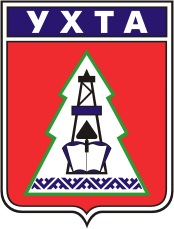 Общественный Советпри администрации МОГО «Ухта»169300, г. Ухта, ул. Бушуева, д. 11